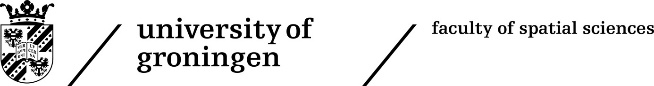 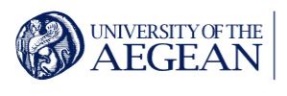 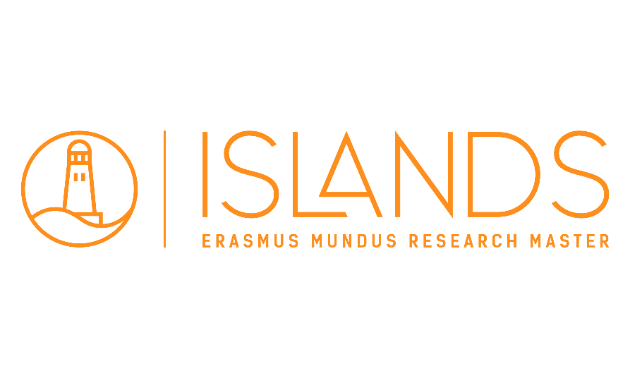 Course manual Applied land and marine spatial planning on/for islandsYear: 2023-2024 Version: 1.0 Coordinators: Thanasis (Athanasios) Kizos, George Tsilimigkas & Ioannis Spilanise-mail of coordinators: Thanasis (Athanasios) Kizos (akizos@aegean.gr); Ioannis Spilanis ispil@aegean.gr; Georgos Tsilimigkas gtsil@aegean.gr Introduction This course introduces land and marine spatial planning on islands and for islands. Land planning has been a well-established discipline within geography and planning sciences. In this course the geography of islands, including their physical, economic, societal and symbolic characteristics, will be brought into the development planning process for land on islands. Specificities related to their size and physical limits are discussed and their influence on land planning is presented in detail with many examples of how these are dealt with under different planning and governance contexts and systems. Urban and tourism pressures have a special place within a context of sustainable development on islands.Marine spatial planning on the other hand, has been a relatively new addition to spatial planning theory and practice. It is similar to land planning in the sense that it has to propose what type of activities can and should be located, but it is also more three dimensional, in the sense that depth is an issue of great importance. The importance of marine spatial planning increases as the need for sea and sea bottom resources increases and therefore issues of limits and location gain importance. Islands in this context become central, due to their place and importance in the international legal system. Disputes in marine land planning around the globe prove the point. In this course, marine spatial planning principles and applications are presented and discussed within a context of sustainable use of marine resources and students are asked to study and review practices and contexts and apply them in a marine (or land) planning case study on (or around) islands.Learning objectives After the course the student can: Apply and extend academic skills in understanding and formulating policy implications of applied spatial research for/on islands (2G, 2H) Develop and improve research competences that are relevant to future career and related to the study programme, including theory- guided empirical research related to planning and evaluating policies (1H, 3A) Apply and extend communication skills required to communicate knowledge and ideas to specialist and non-specialist audiences, including reporting (1H, 2B) Collaborate with others by clearly defining their own contribution in addressing a specific research problem that is original and supported by relevant literature (1D, 3B) Develop students’ analytical understanding of the specific issues for land and sea spatial planning on islands and relevant inter-disciplinary themes. Coherently analyse complex spatial socio-economic phenomena pertaining to planning on/for islands, including climate change, vulnerability and resilience, governance and participatory processes, carrying capacity, sustainable development as well as policy making and local environments.Course components A. Lectures The lectures will introduce students to the basic conceptual, theoretical, institutional and practical aspects of both land and marine spatial planning and will provide guidance and material to understand how the geographical and the institutional context affects policy formulation and evaluation and how to plan for and on islands. The lecture plan is as follows:What is planning? Different approaches to planning and Collaborative planning (T. Kizos)Planning Methodologies and Evaluation (I. Spilanis)Drivers, Actors and Impacts of Planning: exploring the conceptual frameworks of the planning processes (T. Kizos)Tourism and Islands: to plan or not to plan? (I. Spilanis)Methodological issues and Strategical and physical Planning (G. Tsilimigkas)Protected areas – Landscape and planning (T. Kizos – I. Spilanis)Planning for islands (I. Spilanis)Methodological issues and Planning levels (G. Tsilimigkas)The Planning Framework and key weaknesses (G. Tsilimigkas)Integrated Planning for Islands (I. Spilanis) Maritime Spatial Planning (G. Tsilimigkas)Housing on islands: locals vs tourism vs short term rentals vs second homes (T. Kizos)Wrapping it all up (T. Kizos)B. Individual paper review and discussion in classDuring the first two weeks of the course students will be asked to read and discuss a paper from the list that is provided in this guide and then submit a short critical review of the paper (1500 words). The papers will be relevant to one of the issues discussed in the lectures and students will have 10 minutes to present it critically in the classroom. Students can select papers out of this list after consulting instructors.List of papers for the review Armstrong, H.W., Giordano, B., Kizos, Τ., Macleod, C., Olsen, L.S. and Spilanis, I. (2012) The European Regional Development Fund and Island Regions: An Evaluation of the 2000-06 and 2007-13 Programs, Island Studies Journal, Vol. 7, No. 2, 2012, pp.177-198.Beckham Hooff, S., Botetzagias, I., Kizos, T. (2017) Seeing the Wind (Farm): Applying Q-methodology to Understand the Public’s Reception of the Visuals Around a Wind Farm Development. Environmental Communication A Journal of Nature and Culture, DOI:10.1080/17524032.2017.1292937Derdemezi, E.-T., Tsilimigkas, G., Kizos, T. (2021) Mining activity and island landscape issues: evidence from Cyclades islands, Greece, European Planning Studies, 2021, https://doi.org/10.1080/09654313.2021.1958172 Jessica Gosling-Goldsmith, Britta Ricker & Menno Jan Kraak (2020) Topographic and thematic (in)visibility of Small Island Developing States in a world map, Journal of Maps, 16:1, 50-56, DOI: 10.1080/17445647.2020.1736194Monitoring the SDGs at regional level in EU. REGIONS2030 pilot project, https://publications.jrc.ec.europa.eu/repository/handle/JRC135594Kizos, T., P. H. Verburg, M. Bürgi, D. Gounaridis, T. Plieninger, C. Bieling, and T. Balatsos. 2018. From concepts to practice: combining different approaches to understand drivers of landscape change. Ecology and Society 23(1):25. https://doi.org/10.5751/ES-09910-230125 Kizos, T., Tsilimigkas, G., Karampela, S. (2017) What Drives Built-Up Area Expansion on Islands? Using Soil Sealing Indicators to Estimate Built-Up Area Patterns on Aegean Islands, Greece. Tijdschrift voor Economische en Sociale Geografie, 4, Vol. 108, No 6, pp. 836–853, DOI:10.1111/tesg.12244Mahadeo, S. (2022) Marine spatial planning in the Eastern Caribbean: Trends and progress, Marine Policy, 145, 105277, https://doi.org/10.1016/j.marpol.2022.105277Puig-Cabrera, M., Martínez-del Vas, G., Beltrán-Bueno, M.Á. and Nuevo-López, A. (2022), "Tourism towards the well-being of Small Island Developing States: Tourism Agenda 2030", Tourism Review, Vol. ahead-of-print No. ahead-of-print. https://doi.org/10.1108/TR-02-2022-0100 Sjöstedt, M., & Povitkina, M. (2017). Vulnerability of Small Island Developing States to Natural Disasters: How Much Difference Can Effective Governments Make? The Journal of Environment & Development, 26(1), 82–105. https://doi.org/10.1177/1070496516682339 Tsilimigkas, G., Kizos, T. (2014) Space, pressures and the management of the Greek landscape. Geografiska Annaler Series B Human Geography, 96(2), DOI:10.1111/geob.12043Tsilimigkas, G., Kizos, T., Gourgiotis, A. (2018) Unregulated Urban Sprawl And Spatial Distribution Of Fire Events. Evidence from Greece, Environmental Hazards, https://doi.org/10.1080/17477891.2018.1430554 C. Empirical paper writing and presentation in classDuring the last two weeks of the course students will be asked to present and then submit an empirical paper (3000-4000 words). Students will have 15 minutes to present it in the classroom. The empirical papers will be in two different thematic strands:-Monitoring island attractiveness and sustainability: theoretical and practical approaches and measurement for different islands, archipelagoes, groups of islands;-Integrated management of islands with a focus on tourism pressures: theoretical and practical approaches for islands and/or island states.A side objective will be to prepare a presentation that will bring together some or all of your assignments and be presented in the Conference of the Department of the Environment of the University of the Aegean on 1-2 June 2024.Students are advised to use spatial data sets for their papers. These papers and the spatial data sets will be made available by an assistant and students are expected to use them also in the following class on terrestrial and maritime planning for/on islands. These data sets will include: Land Cover: CORINE land cover data 1990-2018 (including changes): https://land.copernicus.eu/en/products/corine-land-cover Land cover: Built up areas: soil sealing: https://land.copernicus.eu/en/products/high-resolution-layer-imperviousness Global human settlements: https://ghsl.jrc.ec.europa.eu/download.php Footprint: https://www.footprintnetwork.org/licenses/public-data-package-free/ Open street map: https://www.openstreetmap.org/export#map=2/42.8/22.9 Services: open street map: https://export.hotosm.org/en/v3/ Other data sets for Europe from EEA: https://www.eea.europa.eu/en/datahub Global data sets: Global Island Explorer: https://rmgsc.cr.usgs.gov/gie/gie.shtml Global Island Database: https://www.sciencebase.gov/catalog/item/63bdf25dd34e92aad3cda273 Airbnb: http://insideairbnb.com/ FIRM fires: https://www.earthdata.nasa.gov/learn/find-data/near-real-time/firms MSP marine: https://emodnet.ec.europa.eu/en ASTER DEM: https://search.earthdata.nasa.gov/search Landsat: https://earthexplorer.usgs.gov/ OECD database: https://www.oecd.org/regional/regional-statistics/EUROSTAT database: https://ec.europa.eu/eurostat/web/sdi/databasehttps://ec.europa.eu/commission/presscorner/detail/en/qanda_22_763D. Submitting documents to Eclass / Brightspace At the end of the course, all students need to submit two reports, one for each of the papers they have to complete: the first is a critical reading of a scientific paper and the second an empirical paper. These papers need to be uploaded to Eclass and Brightspace. E. Evaluation and AssessmentThe instructors will evaluate the presentations and the written papers that students will deliver and submit. The evaluation criteria for the presentations are:Keeping the timeFamiliarity with the subjectThe evaluation criteria for the papers are:(for both papers) Respecting word limits Clear structure Readability Relevance of the content (for the empirical paper)Clear presentation of methods of analysis Concise presentation of the results Discussion of the results Grading will come from 10% from the presentation of the review paper30% from the review paper10% from the presentation of the empirical paper50% from the empirical paperCourse schedule The course schedule gives an overview when the course components should take place. If you want to change the schedule, please contact the course coordinator to discuss the options. Literature list:Armstrong, H.W., Giordano, B., Kizos, Τ., Macleod, C., Olsen, L.S. and Spilanis, I. (2012) The European Regional Development Fund and Island Regions: An Evaluation of the 2000-06 and 2007-13 Programs, Island Studies Journal, Vol. 7, No. 2, 2012, pp.177-198.Beckham Hooff, S., Botetzagias, I., Kizos, T. (2017) Seeing the Wind (Farm): Applying Q-methodology to Understand the Public’s Reception of the Visuals Around a Wind Farm Development. Environmental Communication A Journal of Nature and Culture, DOI:10.1080/17524032.2017.1292937Derdemezi, E.-T., Tsilimigkas, G., Kizos, T. (2021) Mining activity and island landscape issues: evidence from Cyclades islands, Greece, European Planning Studies, 2021, https://doi.org/10.1080/09654313.2021.1958172 Karampela, S., Kizos, T., Spilanis, I., (2014) Accessibility of islands: Towards a new geography based on transportation modes and choices. Island Studies Journal, 9(2):293-306.Kizos, T., P. H. Verburg, M. Bürgi, D. Gounaridis, T. Plieninger, C. Bieling, and T. Balatsos. 2018. From concepts to practice: combining different approaches to understand drivers of landscape change. Ecology and Society 23(1):25. https://doi.org/10.5751/ES-09910-230125 Kizos, T., Tsilimigkas, G., Karampela, S. (2017) What Drives Built-Up Area Expansion on Islands? Using Soil Sealing Indicators to Estimate Built-Up Area Patterns on Aegean Islands, Greece. Tijdschrift voor Economische en Sociale Geografie, 4, Vol. 108, No 6, pp. 836–853, DOI:10.1111/tesg.12244Russell, S., Brinklow L., Kizos, T., Sentas, S., Randall, J. (2021) Island identities? Comparing the perceptions of islanders towards governing institutions and quality of life, Small States & Territories, 4(2), 325-348, https://www.um.edu.mt/library/oar/handle/123456789/83369  Spilanis, I., Kizos T., Koulouri M., Kondili, J., Vakoufaris, H., & Gatsis, I. (2009). Monitoring Sustainability in Insular Areas, Ecological Indicators, 9, pp. 179-187.Tsilimigkas, G., Kizos, T. (2014) Space, pressures and the management of the Greek landscape. Geografiska Annaler Series B Human Geography, 96(2), DOI:10.1111/geob.12043Tsilimigkas, G., Kizos, T., Gourgiotis, A. (2018) Unregulated Urban Sprawl And Spatial Distribution Of Fire Events. Evidence from Greece, Environmental Hazards, https://doi.org/10.1080/17477891.2018.1430554 Warrington, E. & Milne, D. (2007) ‘Island Governance’ in G. Baldacchino (ed.) A World of Islands: An Island Studies Reader, Canada and Malta, Institute of Island Studies and Agenda, pp. 379-428Presentation 09-10.04.2024Tsilimigkas, G., Gourgiotis A., Derdemezi E.-T., 2022. “Spatial Planning incompetence to discourage urban sprawl on Greek islands. Evidence from Paros, Greece” Journal of Coastal Conservation. Volume 26, Issue 11/2022, Pages : χχχχ-χχχχ.   (DOI : 10.1007/s11852-022-00859-2)  [Article in Press]     Derdemezi E.-T., Tsilimigkas, G. Kizos, T.,  2021. “Mining activity and island landscape issues. Evidence from Cyclades islands, Greece. European Planning Studies. Volume 30, Issue 2/2022, Pages : 384–404.   (DOI: 10.1080/09654313.2021.1958172)Tsilimigkas, G., Derdemezi, E.-T. 2020“Unregulated built-up area expansion on Santorini Island, Greece”. European Planning Studies, Volume 28 Issue 9/2020,  Pages :  1790–1811Tsilimigkas, G. Derdemezi E.-T., 2020. “Spatial Planning and the Traditional Settlements Management: Evidence from Visibility Analysis of Traditional Settlements in Cyclades, Greece”. Planning Practice & Research, Volume 35,  Issue 1/2020, Pages : 86-106.   (DOI: https://doi.org/10.1080/02697459.2019.1687202)Tsilimigkas G., Pafi M., Gourgiotis A., 2018. “Coastal landscape and the Greek spatial planning: Evidence from wind power in the south aegean islands”. Journal of Coastal Conservation, Volume 22, Issue 6/2018, Pages : 1129-1142.   (DOI: 10.1007/s11852-018-0620-2)Tsilimigkas G., Kizos T., Gourgiotis A., 2018. “Unregulated urban sprawl and spatial distribution of fire events: evidence from Greece”. Environmental Hazards, Volume 17, Issue 5/2018, Pages : 436-455. (DOI: 10.1080/17477891.2018.1430554)Kizos T., Tsilimigkas G., Karampela S., 2017. “What Drives Built-Up Area Expansion on Islands? Using Soil Sealing Indicators to Estimate Built-Up Area Patterns on Aegean Islands, Greece”. Tijdschrift voor Economische en Sociale Geografie, Volume 12, Issue 1/2017, Pages : 35-52.. (DOI: 10.1111/tesg.12244)Tsilimigkas, G. Derdemezi E.-T., 2017. “What do you see in the Landscape?” : Visibility Analysis in the Island Landscape of Sifnos, Greece. Island Studies Journal, Volume 12, Issue 1/2017, Pages : 35-52. (DOI: https://doi.org/10.24043/isj.4)Tsilimigkas, G., Deligianni M., Zerbopoylos A. 2016.  “Spatial typologies of greek coastal zones and unregulated urban growth. Journal of Coastal Conservation: Planning and Management”. Volume 20, Issue 5/2016, Pages: 397-408. (DOI: 10.1007/s11852-016-0453-9)Tsilimigkas G., Stathakis D., Pafi M., 2015. “Εvaluating the land use patterns of medium-sized Ηellenic cities. Urban Research and Practice”, Volume 9, Issue 2/2016, Pages: 181-203: 181-203 (DOI: 10.1080/17535069.2015.1125940)Stathakis D., Tsilimigkas G., 2015. “Measuring the compactness of European medium-sized cities by spatial metrics based on fused data sets”. International Journal of Image and Data Fusion, Volume 6, Issue 1/2015, Pages: 42-64. (DOI: 10.1080/19479832.2014.941018)	Tsilimigkas G., Kizos T., 2014, “Space, pressures and the management of the greek landscape”. Geografiska Annaler: Series B, Human Geography, Volume 96, Issue 2/2014, Pages: 159-175. (DOI: 10.1111/geob.12043).Chorianopoulos I., Tsilimigkas G., Koukoulas S., Balatsos T., 2014. “The shift to competitiveness and a new phase of sprawl in the Mediterranean city: Enterprises guiding growth in Messoghia – Athens”. Cities. Volume 39, Issue 1/ 2014, Pages 133-143. (DOI: 10.1016/j.cities.2014.03.005)Presentation 16.04.2024Tsilimigkas, G., Rempis, N., 2021. “Spatial planning framework, a challenge for marine tourism development: location of diving parks on Rhodes island, Greece”. Journal of Environment, Development and Sustainability 
Volume 23, Issue 2021, Pages : 15240–15265.   (DOI: 10.1007/s10668-021-01296-1)   Tsilimigkas, G., Rempis, N., Derdemezi E.-T., 2020. “Marine zoning and landscape management on Crete island, Greece”. Journal of Coastal Conservation. Volume 24, Issue 43/2020, Pages : χχχχ-χχχχ.   (DOI: 10.1007/s11852-020-00757-5)  [Article in Press]     Stefani F., Gourgiotis A., Tsilimigkas G., 2019. “Marine Spatial Planning Framework Integration: Synergies, Compatibility and Incompatibility Issues. Evidence from Greece.” Maritime Safety and Security Law Journal, Issue 4/2018-19, Pages : 103-119. (ISSN 2464-9724)Rempis, N., Alexandrakis, G., Tsilimigkas, G., Kampanis, N., 2018. “Coastal use synergies and conflicts evaluation in the framework of spatial, development and sectoral policies”. Ocean and Coastal Management,  Volume 166/2018, Pages : 40-51. (DOI: 10.1016/j.ocecoaman.2018.03.009)Tsilimigkas, G. & Rempis, N., 2018. “Marine uses, synergies and conflicts. Evidence from Crete Island, Greece”. Journal of Coastal Conservation, Volume 22, Issue 2/2018, Pages : 235-245.  (DOI: 10.1007/s11852-017-0568-7)Tsilimigkas, G., Rempis, N., 2017.  “Maritime spatial planning and spatial planning: Synergy issues and incompatibilities. Evidence from Crete island, Greece” Ocean & Coastal Management, Volume 139, Issue 1/2017, Pages : 33-41. (DOI: 10.1016/j.ocecoaman.2017.02.001)Applied land and marine spatial planning on/for islandsApplied land and marine spatial planning on/for islandsApplied land and marine spatial planning on/for islandsApplied land and marine spatial planning on/for islandsApplied land and marine spatial planning on/for islands25-29 MarchPublic Holiday10-12 Lecture 1: What is planning? Different approaches to planning and Collaborative planning (T. Kizos)10-12 Lecture 2: Planning Methodologies and Evaluation (I. Spilanis)10-12 Lecture 3: Drivers, Actors and Impacts of Planning: exploring conceptual frameworks of planning processes (T. Kizos)Group meeting 10-121-5-April12-14 Lecture 4: Tourism and Islands: to plan or not to plan? (I. Spilanis)12-14 Lecture 5:Methodological issues and Strategical and physical Planning (G. Tsilimigkas)9-12Present papersFree day, discussion with instructors for final assignment12-14 Lecture 6: Protected areas – Landscape and planning (T. Kizos – I. Spilanis)8-12 April12-14 Lecture 7: Planning for islands (I. Spilanis)12-14 Lecture 8: Methodological issues and Planning levels The Planning Framework and key weaknesses (G. Tsilimigkas)10-12Lecture 9: The Planning Framework and key weaknesses (G. Tsilimigkas)Work on paperGroup meeting 12-1415-19 April12-14 Lecture 10: Integrated Planning for Islands (I. Spilanis)12-14Lecture 11: Maritime Spatial Planning (G. Tsilimigkas)Work on paper12-14Lecture 12: Housing on islands: locals vs tourism vs short term rentals vs second homes (T. Kizos)Work on paper22-26 April12-14Lecture 13: Wrapping it all up (T. Kizos)Progress meeting Work on paperWork on paperWork on paper9-12 Present papersWeek 1Week 2Week 3Week 4Week 5Lectures/ meetings / presentationsLectures 1-3Lectures 4-6Presentations of papersLectures 7-9-Lectures 10-12-Presentations of empirical papersOther forms of seeing instructorsMeetings with instructors to discuss review and empirical papersMeetings with instructors to discuss review and empirical papersMeetings with instructors to discuss empirical papersMeetings with instructors to discuss empirical papersMeetings with instructors to discuss empirical papersStudent work loadStudents decide which paper to review Students discuss topic of empirical paperStudents decide which paper to review Students decide topic of empirical paperStudents work on empirical paperStudents work on empirical paper Students work on empirical paper What to do at the end of the weekPreparation for reviews presentationAll review presentations Work on empirical paperSubmit review paperWork on empirical paperPresent empirical paperSubmit empirical paperWhat is due:When (deadline) Who involved?1. Decide the review paper End of first week (preferably sooner) Student, instructors2. Present review paper End of 2nd week Student 3. Decide empirical paper End of 2nd week Student, instructors4. Submit review paperEnd of 3rd week Student5. Present empirical paper Thursday morning of 4th week Student5. Submit empirical paper End of 4th week (Sunday evening)Student6. Evaluation grade One week laterInstructors 